 Ressources Java Foil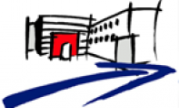 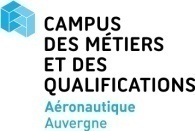 Définition géométrique du profil – Premier onglet « Géométrie »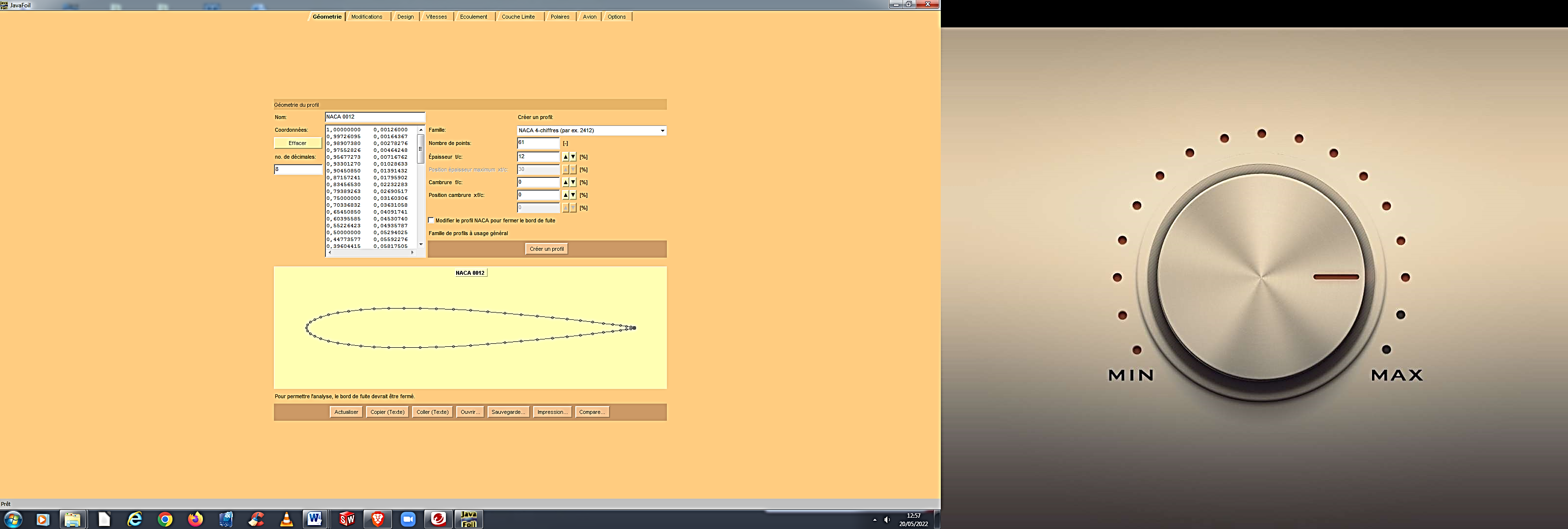 Coefficient de portance et de trainée – 4 portions – Onglet 7 « Polaire »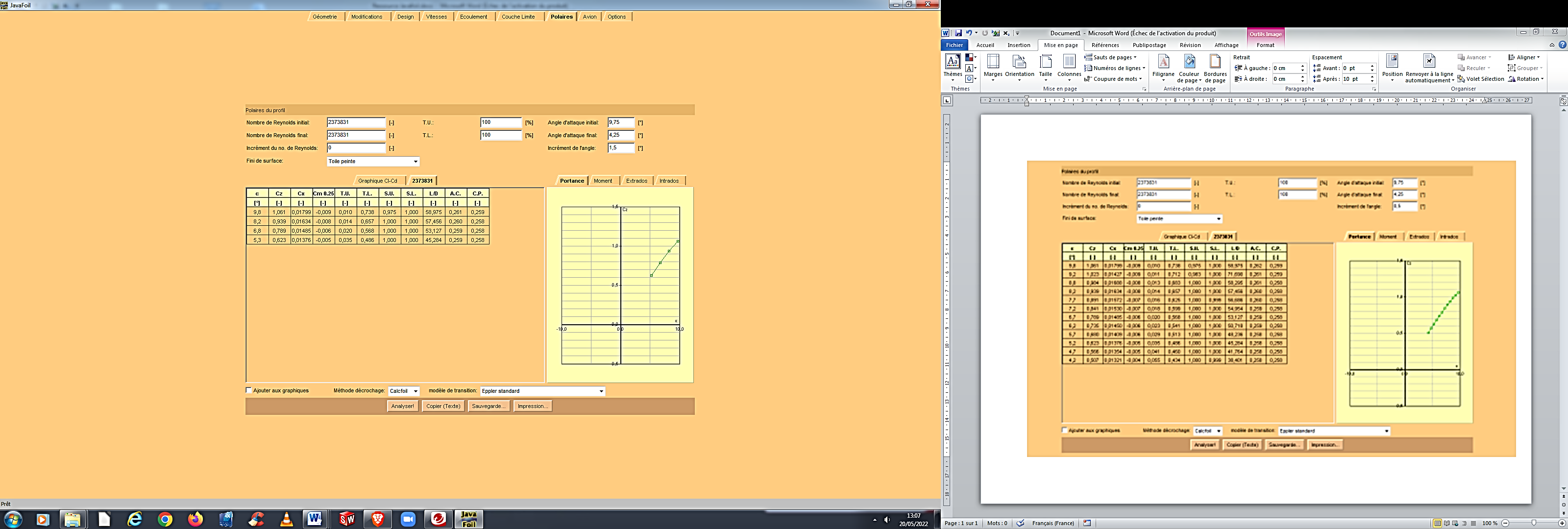 Pour l’étude avec 12 portions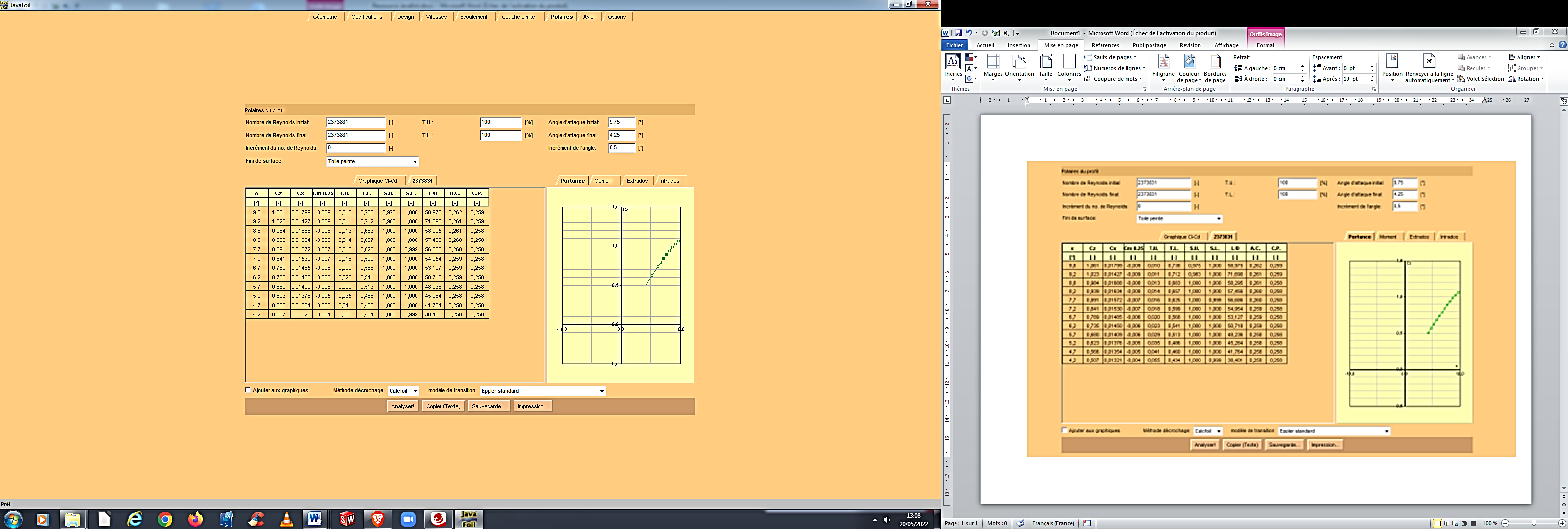 Pour l’étude dynamique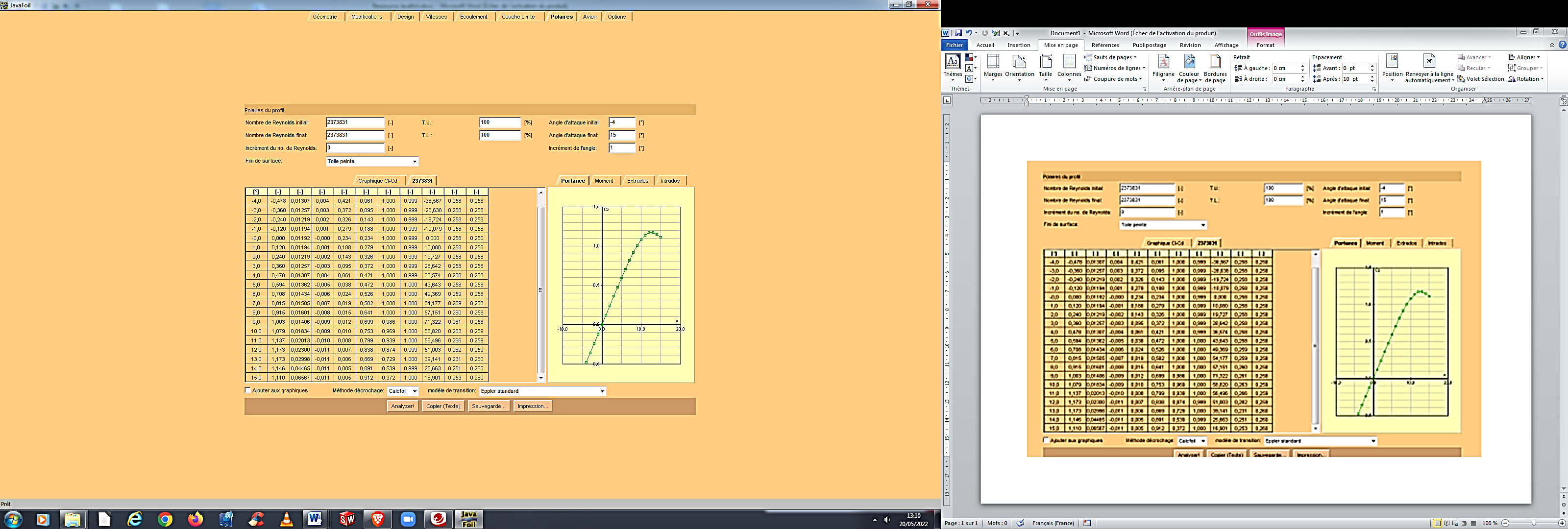 Caractéristiques de l’air pour l’étude – Dernier onglet « Option »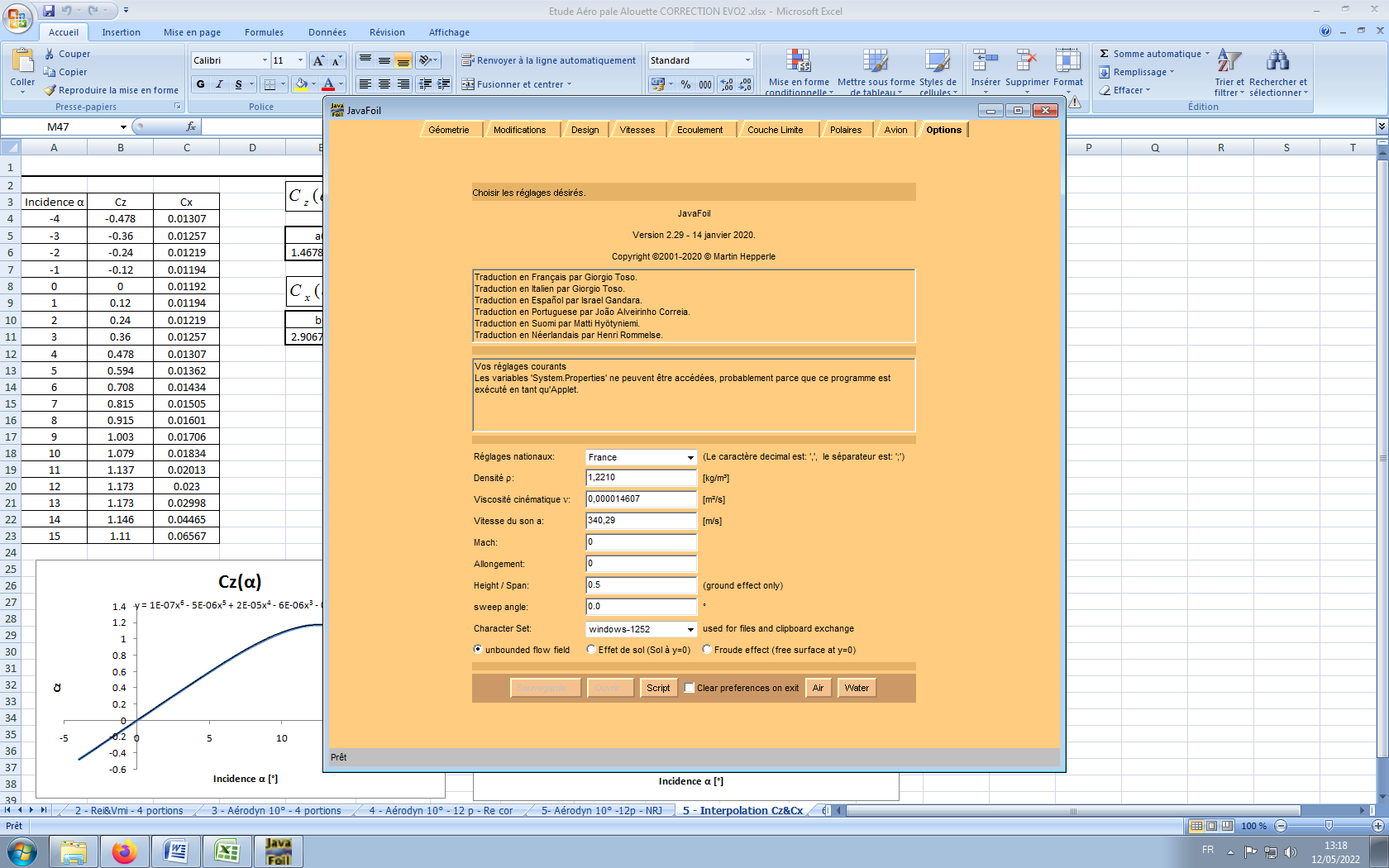 